К сведению родителей!Семья – это та самая среда, в которой человек учиться,и сам творит добро.В.А. Сухомлинский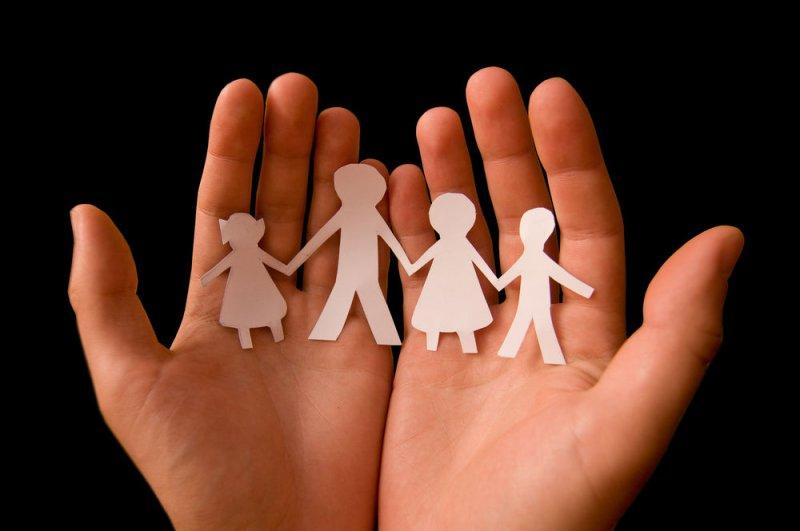  Детский сад, школа и семья - важнейшие воспитательно-образовательные институты, которые изначально призваны пополнять друг друга и взаимодействовать между собой. С этой целью в образовательных учреждениях округа ведется большая работа с родителями или лицами их заменяющими. Формирование семейных ценностей является приоритетной в воспитательной работе образовательных учреждений. Как составная часть нравственно-эстетической культуры немаловажное значение имеют традиции общения и взаимоотношений в семье. В дошкольных и общеобразовательных учреждениях проводится ряд мероприятий, направленных на реализацию успешного воспитания подрастающего поколения и формирования семейных ценностей. Формы проведения его разнообразны: игры, праздники, лекция, деловая игра, круглый стол, практикум, обмен мнением, дискуссия.  Подготовка молодежи к семье – это такая же важная проблема, что и подготовка к профессиональной деятельности, адаптация к жизни в обществе. Подготовка учащихся к семейной жизни осуществляется через систему классных часов, совместных мероприятий и способствуют расширению представлений о социально-значимых и нравственных ценностях семьи,   На занятиях в дошкольных учреждениях, на уроках обществознания, ОБЖ, биологии, учащиеся рассматривают разнообразные вопросы: правовые основы семейно-брачных отношений, инфляция и семейная экономика, брак и семья, семья и здоровый образ жизни, репродуктивное здоровье населения и национальная безопасность России. На чтении, литературе, истории ведут разговор о семейном воспитании, традициях, конфликте «отцов и детей», необходимости взаимопонимания и взаимопомощи. На познавательных занятиях, на   уроках технологии дети учатся ведению домашнего хозяйства.Согласно плану работы по формированию здоровой семьи и сохранения ее традиционных ценностей в течение 2020-2021 года были проведены следующие мероприятия:  Разъяснительные беседы педагогов-психолог с родителями на тему: «О культурных ценностях семьи и их значении для ребёнка», «Духовная близость детей и родителей», «Здоровая семья- здоровое общество», Секрет семейного счастья», «Семейная гармония», «Счастлив тот, кто счастлив дома».  Заседания Родительского Университета педагогических знаний.   Родительские собрания на темы:  - «Формирование здоровой семьи», - «Если в семье конфликт», - «Формирование и развитие духовно – нравственного воспитания детей                    в традициях семьи и школы», - «Семья и школа. Роль семьи в воспитании», - «Сохранение семей и профилактика разводов». Семья и семейные ценности всегда лежат в основе любого общества. Независимо от культурных особенностей, дети рождаются, воспитываются и подрастают в семьях, постепенно перенимая опыт и традиции старшего поколения, становясь полноправными представителями своего народа.Семья – это одновременно и школа любви, и школа нравственности, источник наших самых сокровенных ценностей. Каждый из нас прекрасно понимает, что именно в семье закладываются такие общечеловеческие ценности, как чувство патриотизма, любви и уважения к близкому, щедрости, ответственности за свои поступки. Помните об этом, уважаемые родители!